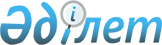 Об утверждении Перечня персональных данных, необходимого и достаточного для выполнения осуществляемых задачПриказ и.о. Председателя Национального космического агентства Республики Казахстан от 30 сентября 2013 года № 89/НҚ. Зарегистрирован в Министерстве юстиции Республики Казахстан 6 ноября 2013 года № 8881.
      Примечание РЦПИ!

      Порядок введения в действие приказа см. п.5
      В соответствии с подпунктом 1) пункта 2 статьи 25 Закона Республики Казахстан от 21 мая 2013 года "О персональных данных и их защите", ПРИКАЗЫВАЮ:
      1. Утвердить прилагаемый Перечень персональных данных, необходимый и достаточный для выполнения осуществляемых задач.
      2. Юридическому управлению обеспечить государственную регистрацию настоящего приказа в Министерстве юстиции Республики Казахстан. 
      3. Управлению развития языков и информации после прохождения государственной регистрации в установленном законодательством порядке официально опубликовать настоящий приказ в средствах массовой информации и разместить на интернет-ресурсе Национального космического агентства Республики Казахстан (далее - Казкосмос). 
      4. Контроль за исполнением настоящего приказа возложить на Ответственного секретаря Казкосмоса Нургалиева Е.М. 
      5. Настоящий приказ вводится в действие с 25 ноября 2013 года. Перечень
персональных данных, необходимых и достаточных для
выполнения осуществляемых задач
					© 2012. РГП на ПХВ «Институт законодательства и правовой информации Республики Казахстан» Министерства юстиции Республики Казахстан
				
И.о. Председателя
М. МолдабековУтвержден приказом
и.о. Председателя
Национального космического агентства
Республики Казахстан
от 30 сентября 2013 года № 89/НҚ
№
п/п 
Наименования персональных данных, необходимых и достаточных для выполнения задач, осуществляемых Национальным космическим агентством Республики Казахстан 
1
Имя 
2
Отчество (при его наличии)
3
Фамилия 
4
Сведения о смене имени, отчества, фамилии 
5
Транскрипция имени, отчества, фамилии
6
Данные о рождении:
дата рождения; 
место рождения 
7
Национальность 
8
Пол 
9
Сведения о семейном положении:
состояние в браке; 
данные свидетельства о заключении брака; 
данные свидетельства о расторжении брака; 
имя, отчество, фамилия, супруги(а); 
данные документа, удостоверяющего личность супруги(а); 
имена, отчества, фамилия, дата рождения других членов семьи, иждивенцев;
степень родства; 
имена, дата рождения детей 
10
Данные о гражданстве (прежнее гражданство)
11
Данные о трудовой деятельности на текущее время: 
наименование должности, структурного подразделения, организации; 
общий стаж работы; 
стаж государственной службы; 
адрес и контактные телефоны; 
трудовая биография: наименования организаций, должностей и период времени работы 
12
Сведения об образовании, квалификации и о наличии степени, звании, специальных знаний или специальной подготовки;
наименование учебного заведения, место расположения, дата поступления и окончания, специальность;
полученный диплом, свидетельство, аттестат (наименование документа серия, номер, дата выдачи); 
ученая степень; 
ученое звание; 
знание иностранных языков 
13
Сведения о повышении квалификации и переподготовке: 
наименование, местоположение образовательного учреждения, дата, наименование полученного документа 
14
Юридический адрес, 
место жительства 
15
Номера контактных телефонов 
16
Характеристика 
17
Индивидуальный идентификационный номер (ИИН) 
18
Бизнес-идентификационный номер (БИН) 
19
Портретное изображение (оцифрованная фотография) 
20
Образец подписи 
21
Данные документа, удостоверяющего личность: 
наименование документа; 
номер документа; 
дата выдачи документа; 
орган, выдавший документ 
22
Сведения о состоянии здоровья 
23
Сведения о воинском учете военнообязанных лиц и лиц, подлежащих призыву на воинскую службу: 
серия, номер, дата выдачи (сдачи) военного билета; 
наименование органа, выдавшего военный билет; 
военно-учетная специальность; 
воинские знания; 
данные о приеме и снятии с учета 
24
Сведения о заработной плате: 
размер оклада; 
надбавки 
25
Сведения о наградах: 
наименования наград, званий, дата поощрения 
26
Сведения о социальных льготах и социальном статусе: серия, номер, дата выдачи, наименование органа, выдавшего документ, являющегося основанием для предоставления льгот и статуса 
27
Материалы аттестаций, обязательных специальных проверок 
28
Содержание и реквизиты трудового договора, гражданского-правового договора 
29
Приказы по личному составу 